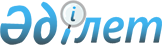 2013-2015 жылдарға арналған аудандық бюджет туралы
					
			Күшін жойған
			
			
		
					Батыс Қазақстан облысы Ақжайық аудандық мәслихатының 2012 жылғы 20 желтоқсандағы № 7-2 шешімі. Батыс Қазақстан облысы Әділет департаментінде 2013 жылғы 11 қаңтарда № 3145 тіркелді. Күші жойылды - Батыс Қазақстан облысы Ақжайық аудандық мәслихатының 2014 жылғы 16 қаңтардағы № 17-1 шешімімен      Ескерту. Күші жойылды - Батыс Қазақстан облысы Ақжайық аудандық мәслихатының 16.01.2014 № 17-1 шешімімен      Қазақстан Республикасының 2008 жылғы 4 желтоқсандағы Бюджет кодексіне, Қазақстан Республикасының 2001 жылғы 23 қаңтардағы "Қазақстан Республикасындағы жергілікті мемлекеттік басқару және өзін-өзі басқару туралы" Заңына сәйкес Ақжайық аудандық мәслихат ШЕШІМ ЕТТІ:



      1. 2013-2015 жылдарға арналған аудандық бюджет 1, 2 және 3 қосымшаларға сәйкес, соның ішінде 2013 жылға келесі көлемде бекітілсін:

      1) кірістер – 3 769 011 мың теңге, оның ішінде:

      салықтық түсімдер – 740 097 мың теңге;

      салықтық емес түсімдер – 3 190 мың теңге;

      негізгі капиталды сатудан түсетін түсімдер – 800 мың теңге;

      трансферттер түсімі – 3 024 924 мың теңге;

      2) шығындар – 3 780 672 мың теңге;

      3) таза бюджеттік кредиттеу – 31 158 мың теңге, оның ішінде:

      бюджеттік кредиттер – 31 158 мың теңге;

      бюджеттік кредиттерді өтеу – 0 мың теңге;

      4) қаржы активтерімен операциялар бойынша сальдо - 7 885 мың теңге, оның ішінде:

      қаржы активтерін сатып алу – 7 885 мың теңге;

      мемлекеттік қаржы активтерін сатудан түсетін түсімдер – 0 мың теңге;

      5) бюджет тапшылығы (профициті) – -50 704 мың теңге;

      6)бюджет тапшылығын қаржыландыру (профицитін пайдалану) - 50 704 мың теңге;

      қарыздар түсімі – 31 158 мың теңге;

      қарыздарды өтеу – 10 317 мың теңге;

      бюджет қаражатының пайдаланылатын қалдықтары – 29 863 мың теңге.

      Ескерту. 1 тармаққа өзгерістер енгізілді - Батыс Қазақстан облысы Ақжайық аудандық мәслихатының 09.07.2013 № 12-1, 20.12.2013 № 15-1 (01.01.2013 бастап қолданысқа енгізіледі) шешімімен.



      2. 2013 жылға арналған аудандық бюджет түсімдері Қазақстан Республикасының Бюджет кодексіне, Қазақстан Республикасының "2013-2015 жылдарға арналған республикалық бюджет туралы" Заңына, Батыс Қазақстан облыстық мәслихаттың 2012 жылғы 7 желтоқсандағы № 5-2 "2013-2015 жылдарға арналған облыстық бюджет туралы" шешіміне сәйкес және осы шешімнің 4 пунктіне сәйкес қалыптастырылады.



      3. Қазақстан Республикасының "2013-2015 жылдарға арналған республикалық бюджет туралы" Заңның 8, 10, 11, 14 баптарын, Батыс Қазақстан облыстық мәслихаттың 2012 жылғы 7 желтоқсандағы № 5-2 "2013-2015 жылдарға арналған облыстық бюджет туралы" шешімі басшылыққа алынсын.



      4. 2013 жылға арналған аудандық бюджетте республикалық бюджеттен бөлінетін нысаналы трансферттердің және кредиттердің жалпы сомасы 502 429 мың теңге көлемінде қарастырылсын, соның ішінде:

      негізгі орта және жалпы орта білім беретін мемлекеттік мекемелердегі физика, химия, биология кабинеттерін оқу жабдығымен жарақтандыруға – 12 291 мың теңге;

      үйде оқытылатын мүгедек балаларды жабдықпен, бағдарламалық қамтамасыз етуге - 1 150 мың теңге;

      мектепке дейінгі білім беру ұйымдарында мемлекеттік білім беру тапсырысын іске асыруға - 30 928 мың теңге;

      қорғаншыларға (қамқоршыларға) жетім баланы (жетім балаларды) және ата–анасының қамқорлығынсыз қалған баланы (балаларды) асырап-бағу үшін ай сайын ақша қаражатын төлеуге – 10 417 мың теңге;

      мектеп мұғалімдеріне және мектепке дейінгі ұйымдарының тәрбиешілеріне біліктілік санаты үшін қосымша ақының мөлшерін ұлғайтуға – 37 812 мың теңге;

      үш деңгейлі жүйе бойынша біліктілігін арттырудан өткен мұғалімдерге еңбекақыны көтеруге – 11 736 мың теңге;

      Батыс Қазақстан облысы Ақжайық ауданының Мерген ауылындағы Мерген жалпы орта білім беретін мектеп ғимаратын күрделі жөндеу – 95 401 мың теңге;

      Ақжайық ауданы Алғабас ауылдық мәдениет үйін күрделі жөндеу – 23 432 мың теңге;

      эпизоотияға қарсы іс-шаралар жүргізуге – 93 562 мың теңге;

      инженерлік-коммуникациялық инфрақұрылымды жобалауға, дамытуға, жайластыруға және (немесе) сатып алуға – 45 227 мың теңге;

      арнаулы әлеуметтік қызметтер стандарттарын енгізуге- 3 200 мың теңге;

      кадрларды қайта даярлауға және біліктілігін арттыруға – 822 мың теңге;

      жалақыны ішінара субсидиялауға – 28 622 мың теңге;

      жастар практикасына – 23 223 мың теңге;

      халықты жұмыспен қамту орталықтарының қызметін қамтамасыз етуге - 9 816 мың теңге;

      ішінара жұмыспен қамтылған жалдамалы қызметкерлерді қайта даярлауға және біліктілігін арттыруға – 261 мың теңге;

      мамандарды әлеуметтік қолдау шараларын іске асыруға – 11 046 мың теңге;

      "Өңірлерді дамыту" бағдарламасы шеңберінде өңірлердің экономикалық дамуына жәрдемдесу жөніндегі шараларды іске асыруға – 32 325 мың теңге;

      мамандарды әлеуметтік қолдау шараларын іске асыру берілетін бюджеттік кредиттер – 31 158 мың теңге.



      5. Жергілікті бюджеттердің теңгерімдігін қамтамасыз ету үшін 2013 жылдың кірістер бөлу нормативі төмендегі кіші сыныптар бойынша белгіленсін:

      1) жеке табыс салығы аудандық бюджетке 100 пайыз көлемінде есепке алынады;

      2) әлеуметтік салық аудандық бюджетке 100 пайыз көлемінде есепке алынады.



      6. Жергілікті атқарушы органдарға қарасты мемлекеттік мекемелер ұсынатын қызметтер мен тауарларды өткізуден түсетін ақшалар Қазақстан Республикасының Бюджет кодексі және Қазақстан Республикасының Үкіметі анықтаған тәртіпте пайдаланылады.



      7. Облыстық бюджеттен 2013 жылы берілетін субвенция көлемінің жалпы сомасы – 2 748 321 мың теңге болып қарастырылғаны ескерілсін.



      8. 2013 жылға арналған ауданның жергілікті атқарушы органдарының резерві – 10 133 мың теңге көлемінде бекітілсін.



      9. 2013 жылдың 1 қаңтарынан бастап ауылдық елді-мекендерде жұмыс істейтін денсаулық сақтау, әлеуметтік қамсыздандыру, білім беру, мәдениет, спорт және ветеринария мамандарына қызметтің осы түрлерімен қалалық жағдайда айналысатын мамандардың ставкаларымен салыстырғанда айлықақы мен тарифтік ставкалар жиырма бес процентке көтеру белгіленсін.



      10. 2013 жылға арналған жергілікті бюджеттердің атқару үдерісінде секвестрлеуге жатпайтын жергілікті бюджеттік бағдарламалардың тізбесі 4 қосымшаға сай бекітілсін.



      11. Осы шешім 2013 жылдың 1 қаңтарынан бастап қолданысқа енгізіледі.      Сессия төрағасы                  М. Мұхтар

      Мәслихат хатшысы                 Д. Жақсыбаев

Ақжайық аудандық мәслихаттың

2012 жылғы 20 желтоқсандағы

№ 7-2 шешіміне 1 қосымша 2013 жылға арналған аудандық бюджет      Ескерту. 1 қосымша жаңа редакцияда - Батыс Қазақстан облысы Ақжайық аудандық мәслихатының 20.12.2013 № 15-1 (01.01.2013 бастап қолданысқа енгізіледі) шешімімен.

Ақжайық аудандық мәслихаттың

2012 жылғы 20 желтоқсандағы

№ 7-2 шешіміне 2 қосымша 2014 жылғы арналған аудандық бюджет

Ақжайық аудандық мәслихаттың

2012 жылғы 20 желтоқсандағы

№ 7-2 шешіміне 3 қосымша 2015 жылғы арналған аудандық бюджет

Ақжайық аудандық мәслихаттың

2012 жылғы 20 желтоқсандағы

№ 7-2 шешіміне 4 қосымша 2013 жылға аудандық бюджеттің орындалу

барысында секвестірлеуге жатпайтын

жергілікті бюджет бағдарламасының тізбесі
					© 2012. Қазақстан Республикасы Әділет министрлігінің «Қазақстан Республикасының Заңнама және құқықтық ақпарат институты» ШЖҚ РМК
				СанатыСанатыСанатыСанатыСанатыСомаСыныбыСыныбыСыныбыСыныбыСомаІшкі сыныбыІшкі сыныбыІшкі сыныбыСомаЕрекшелікЕрекшелікСомаАтауыСомаI. Түсімдер3769011Кірістер7440871Салықтық түсімдер74009701Табыс салығы2004502Жеке табыс салығы20045003Әлеуметтік салық1702601Әлеуметтік салық17026004Меншікке салынатын салықтар3593501Мүлікке салынатын салықтар3319043Жер салығы14884Көлік құралдарына салынатын салық240505Бірыңғай жер салығы190805Тауарларға, жұмыстарға және қызметтерге салынатын ішкі салықтар78912Акциздер28353Табиғи және басқа да ресурстарды пайдаланғаны үшін түсетін түсімдер24214Кәсіпкерлік және кәсіби қызметті жүргізгені үшін алынатын алымдар263507Басқа да салықтар1301Басқа да салықтар13008Заңдық мәнді іс-әрекеттерді жасағаны және (немесе) оған уәкілеттігі бар мемлекеттік органдар немесе лауазымды адамдар құжаттар бергені үшін алынатын міндетті төлемдер20161Мемлекеттік баж20162Салықтық емес түсімдер319001Мемлекеттік меншіктен түсетін кірістер14005Мемлекет меншігіндегі мүлікті жалға беруден түсетін кірістер140002Мемлекеттік бюджеттен қаржыландырылатын мемлекеттік мекемелердің тауарларды (жұмыстарды, қызметтерді) өткізуінен түсетін түсімдер01Мемлекеттік бюджеттен қаржыландырылатын мемлекеттік мекемелердің тауарларды (жұмыстарды, қызметтерді) өткізуінен түсетін түсімдер004Мемлекеттік бюджеттен қаржыландырылатын, сондай-ақ Қазақстан Республикасының Ұлттық Банкінің бюджетінен (шығыстар сметасынан) ұсталатын және қаржыландырылатын мемлекеттік мекемелер салатын айыппұлдар,өсімпұлдар, санкциялар, өндіріп алулар01Мұнай секторы ұйымдарынан түсетін түсімдерді қоспағанда, мемлекеттік бюджеттен қаржыландырылатын, сондай-ақ Қазақстан Республикасы Ұлттық Банкінің бюджетінен (шығыстар сметасынан) ұсталатын және қаржыландырылатын мемлекеттік мекемелер салатын айыппұлдар, өсімпұлдар санкциялар, өндіріп алулар006Басқа да салықтық емес түсімдер17901Басқа да салықтық емес түсімдер17903Негізгі капиталды сатудан түсетін түсімдер80003Жерді және материалдық емес активтерді сату8001Жерді сату8004Трансферттердің түсімдері302492402Мемлекеттік басқарудың жоғары тұрған органдарынан түсетін трансферттер30249242Облыстық бюджеттен түсетін трансферттер302492403Облыстардың, Астана және Алматы қалаларының бюджеттеріне берілетін трансферттер01Облыстық бюджеттің, Астана және Алматы қалалары бюджеттерінің басқа облыстық бюджеттермен, Астана және Алматы қалаларының бюджеттерімен өзара қатынастары0Функционалдық топФункционалдық топФункционалдық топФункционалдық топФункционалдық топСомаКіші функцияКіші функцияКіші функцияКіші функцияСомаБюджеттік бағдарламалардың әкімшісіБюджеттік бағдарламалардың әкімшісіБюджеттік бағдарламалардың әкімшісіСомаБағдарламаБағдарламаСомаСомаАтауыСомаII. Шығындар37806721Жалпы сипаттағы мемлекеттік қызметтер 3160551Мемлекеттiк басқарудың жалпы функцияларын орындайтын өкiлдi, атқарушы және басқа органдар296494112Аудан (облыстық маңызы бар қала) мәслихатының аппараты15765001Аудан (облыстық маңызы бар қала) мәслихатының қызметін қамтамасыз ету жөніндегі қызметтер15765122Аудан (облыстық маңызы бар қала) әкімінің аппараты60474001Аудан (облыстық маңызы бар қала) әкімінің қызметін қамтамасыз ету жөніндегі қызметтер54317003Мемлекеттік органның күрделі шығыстары6157123Қаладағы аудан, аудандық маңызы бар қала, кент, ауыл (село), ауылдық (селолық) округ әкімінің аппараты220255001Қаладағы аудан, аудандық маңызы бар қаланың, кент, ауыл (село), ауылдық (селолық) округ әкімінің қызметін қамтамасыз ету жөніндегі қызметтер212551022Мемлекеттік органның күрделі шығыстары77042Қаржылық қызмет671459Ауданның (облыстық маңызы бар қаланың) экономика және қаржы бөлімі671003Салық салу мақсатында мүлікті бағалауды жүргізу6719Жалпы сипаттағы өзге де мемлекеттік қызметтер 18890459Ауданның (облыстық маңызы бар қаланың) экономика және қаржы бөлімі18290001Ауданның (облыстық маңызы бар қаланың) экономикалық саясатын қалыптастыру мен дамыту, мемлекеттік жоспарлау, бюджеттік атқару және коммуналдық меншігін басқару саласындағы мемлекеттік саясатты іске асыру жөніндегі қызметтер18130015Мемлекеттік органның күрделі шығыстары160466Ауданның (облыстық маңызы бар қаланың) сәулет, қала құрылысы және құрылыс бөлімі600040Мемлекеттік органдардың объектілерін дамыту6002Қорғаныс62531Әскери мұқтаждар3509122Аудан (облыстық маңызы бар қала) әкімінің аппараты3509005Жалпыға бірдей әскери міндетті атқару шеңберіндегі іс-шаралар35092Төтенше жағдайлар жөніндегі жұмыстарды ұйымдастыру2744122Аудан (облыстық маңызы бар қала) әкімінің аппараты2744006Аудан (облыстық маңызы бар қала) ауқымындағы төтенше жағдайлардың алдын алу және оларды жою27444Білім беру25517091Мектепке дейiнгi тәрбие және оқыту201852464Ауданның (облыстық маңызы бар қаланың) білім бөлімі201852009Мектепке дейінгі тәрбие ұйымдарының қызметін қамтамасыз ету170924040Мектепке дейінгі білім беру ұйымдарында мемлекеттік білім беру тапсырысын іске асыруға309282Бастауыш, негізгі орта және жалпы орта білім беру2276523464Ауданның (облыстық маңызы бар қаланың) білім бөлімі2276523003Жалпы білім беру2133255006Балаларға қосымша білім беру1432689Бiлiм беру саласындағы өзге де қызметтер73334464Ауданның (облыстық маңызы бар қаланың) білім бөлімі73334001Жергілікті деңгейде білім беру саласындағы мемлекеттік саясатты іске асыру жөніндегі қызметтер13656005Ауданның (облыстық маңызы бар қаланың) мемлекеттік білім беру мекемелер үшін оқулықтар мен оқу-әдiстемелiк кешендерді сатып алу және жеткізу26463007Аудандық (қалалық) ауқымдағы мектеп олимпиадаларын және мектептен тыс іс-шараларды өткiзу1225012Мемлекеттік органның күрделі шығыстары1680015Жетім баланы (жетім балаларды) және ата-аналарының қамқорынсыз қалған баланы (балаларды) күтіп-ұстауға асыраушыларына ай сайынғы ақшалай қаражат төлемдері9209020Үйде оқытылатын мүгедек балаларды жабдықпен, бағдарламалық қамтыммен қамтамасыз ету 2132067Ведомстволық бағыныстағы мемлекеттік мекемелерінің және ұйымдарының күрделі шығыстары189695Денсаулық сақтау1079Денсаулық сақтау саласындағы өзге де қызметтер107123Қаладағы аудан, аудандық маңызы бар қала, кент, ауыл (село), ауылдық (селолық) округ әкімінің аппараты107002Ерекше жағдайларда сырқатты ауыр адамдарды дәрігерлік көмек көрсететін ең жақын денсаулық сақтау ұйымына жеткізуді ұйымдастыру1076Әлеуметтiк көмек және әлеуметтiк қамсыздандыру2554182Әлеуметтiк көмек234195451Ауданның (облыстық маңызы бар қаланың) жұмыспен қамту және әлеуметтік бағдарламалар бөлімі234195002Еңбекпен қамту бағдарламасы55839005Мемлекеттік атаулы әлеуметтік көмек 14417006Тұрғын үй көмегі1888007Жергілікті өкілетті органдардың шешімі бойынша мұқтаж азаматтардың жекелеген топтарына әлеуметтік көмек26523010Үйден тәрбиеленіп оқытылатын мүгедек балаларды материалдық қамтамасыз ету3243014Мұқтаж азаматтарға үйде әлеуметтік көмек көрсету5254301618 жасқа дейінгі балаларға мемлекеттік жәрдемақылар70634017Мүгедектерді оңалту жеке бағдарламасына сәйкес, мұқтаж мүгедектерді міндетті гигиеналық құралдармен және ымдау тілі мамандарының қызмет көрсетуін, жеке көмекшілермен қамтамасыз ету9108023Жұмыспен қамту орталықтарының қызметін қамтамасыз ету09Әлеуметтік көмек және әлеуметтік қамтамасыз ету салаларындағы өзге де қызметтер21223451Ауданның (облыстык маңызы бар қаланың) жұмыспен қамту және әлеуметтік бағдарламалар бөлімі21223001Жергілікті деңгейде халық үшін әлеуметтік бағдарламаларды жұмыспен қамтуды қамтамасыз етуді іске асыру саласындағы мемлекеттік саясатты іске асыру жөніндегі қызметтер17056011Жәрдемақыларды және басқа да әлеуметтік төлемдерді есептеу, төлеу мен жеткізу бойынша қызметтерге ақы төлеу2117021Мемлекеттік органның күрделі шығыстары 20507Тұрғын үй-коммуналдық шаруашылық986951Тұрғын үй шаруашылығы53371457Ауданның (облыстық маңызы бар қаланың) мәдениет, тілдерді дамыту, дене шынықтыру және спорт бөлімі0024Жұмыспен қамту 2020 жол картасы бойынша ауылдық елді мекендерді дамыту шеңберінде объектілерді жөндеу0458Ауданның (облыстық маңызы бар қаланың) тұрғын үй-коммуналдық шаруашылығы, жолаушылар көлігі және автомобиль жолдары бөлімі522031Кондоминиум объектісіне техникалық паспорттар дайындау522464Ауданның (облыстық маңызы бар қаланың) білім бөлімі0026Жұмыспен қамту 2020 жол картасы бойынша ауылдық елді мекендерді дамыту шеңберінде объектілерді жөндеу0466Ауданның (облыстық маңызы бар қаланың)сәулет,қала құрылысы және құрылыс бөлімі52849003Мемлекеттік коммуналдық тұрғын үй қорының тұрғын үйін жобалау, салу және (немесе) сатып алу1100004Инженерлік коммуникациялық инфрақұрылымды жобалау, дамыту, жайластыру және (немесе) сатып алу517492Коммуналдық шаруашылық24936466Ауданның (облыстық маңызы бар қаланың) сәулет, қала құрылысы және құрылыс бөлімі24936006Сумен жабдықтау және су бұру жүйесін дамыту249363Елді-мекендерді көркейту20388123Қаладағы аудан, аудандық маңызы бар қала, кент, ауыл (село), ауылдық (селолық) округ әкімінің аппараты18399008Елді-мекендерде көшелерді жарықтандыру9046009Елді-мекендердің санитариясын қамтамасыз ету287011Елді-мекендерді абаттандыру мен көгалдандыру9066458Ауданның (облыстық маңызы бар қаланың) тұрғын үй-коммуналдық шаруашылығы, жолаушылар көлігі және автомобиль жолдары бөлімі1689016Елді-мекендердің санитариясын қамтамасыз ету018Елді-мекендерді абаттандыру мен көгалдандыру1689466Ауданның (облыстық маңызы бар қаланың) сәулет, қала құрылысы және құрылыс бөлімі300007Қаланы және елді мекендерді көркейтуді дамыту3008Мәдениет, спорт, туризм және ақпараттық кеңістік3480911Мәдениет саласындағы қызмет209602457Ауданның (облыстық маңызы бар қаланың) мәдениет, тілдерді дамыту, дене шынықтыру және спорт бөлімі209602003Мәдени-демалыс жұмысын қолдау2096022Спорт12221457Ауданның (облыстық маңызы бар қаланың) мәдениет, тілдерді дамыту, дене шынықтыру және спорт бөлімі12221009Аудандық (облыстық маңызы бар қалалық) деңгейде спорттық жарыстар өткізу7076010Әртүрлi спорт түрлерi бойынша аудан (облыстық маңызы бар қала) құрама командаларының мүшелерiн дайындау және олардың облыстық спорт жарыстарына қатысуы51453Ақпараттық кеңiстiк105241456Ауданның (облыстық маңызы бар қаланың) ішкі саясат бөлімі11812002Газеттер мен журналдар арқылы мемлекеттік ақпараттық саясат жүргізу жөніндегі қызметтер5036005Телерадиохабарларын тарату арқылы мемлекеттік ақпараттық саясатты жүргізу жөніндегі қызметтер6776457Ауданның (облыстық маңызы бар қаланың) мәдениет, тілдерді дамыту, дене шынықтыру және спорт бөлімі93429006Аудандық (қалалық) кітапханалардың жұмыс істеуі934299Мәдениет, спорт, туризм және ақпараттық кеңiстiктi ұйымдастыру жөнiндегi өзге де қызметтер21027456Ауданның (облыстық маңызы бар қаланың) ішкі саясат бөлімі11537001Жергілікті деңгейде ақпарат, мемлекеттілікті нығайту және азаматтардың әлеуметтік сенімділігін қалыптастыру саласында мемлекеттік саясатты іске асыру жөніндегі қызметтер9404003Жастар саясаты саласында іс-шараларды іске асыру1995006Мемлекеттік органның күрделі шығыстары 138457Ауданның (облыстық маңызы бар қаланың) мәдениет, тілдерді дамыту, дене шынықтыру және спорт бөлімі9490001Жергілікті деңгейде мәдениет, тілдерді дамыту,дене шынықтыру және спорт саласындағы мемлекеттік саясатты іске асыру жөніндегі қызметтер9490014Мемлекеттік органның күрделі шығыстары 010Ауыл, су, орман, балық шаруашылығы,ерекше қорғалатын табиғи аумақтар, қоршаған ортаны және жануарлар дүниесін қорғау, жер қатынастары1172141Ауыл шаруашылығы12546459Ауданның (облыстық маңызы бар қаланың) экономика және қаржы бөлімі11046099Мамандардың әлеуметтік көмек көрсетуі жөніндегі шараларды іске асыру11046475Ауданның (облыстық маңызы бар қаланың) кәсіпкерлік, ауыл шаруашылығы және ветеринария бөлімі1500007Қаңғыбас иттер мен мысықтарды аулауды және жоюды ұйымдастыру15006Жер қатынастары9526463Ауданның (облыстық маңызы бар қаланың) жер қатынастары бөлімі9526001Аудан (облыстық маңызы бар қала) аумағында жер қатынастарын реттеу саласындағы мемлекеттік саясатты іске асыру жөніндегі қызметтер9526007Мемлекеттік органның күрделі шығыстары09Ауыл, су, орман, балық шаруашылығы және қоршаған ортаны қорғау мен жер қатынастары саласындағы өзге де қызметтер95142475Ауданның (облыстық маңызы бар қаланың) кәсіпкерлік, ауыл шаруашылығы және ветеринария бөлімі95142013Эпизоотияға қарсы іс-шаралар жүргізу9514211Өнеркәсіп, сәулет, қала құрылысы және құрылыс қызметі 97682Сәулет, қала құрылысы және құрылыс қызметі9768466Ауданның (облыстық маңызы бар қаланың) сәулет,қала құрылысы және құрылыс бөлімі9768001Құрылыс, облыс қалаларының, аудандарының және елді-мекендерінің сәулеттік бейнесін жақсарту саласындағы мемлекеттік саясатты іске асыру және ауданның (облыстық маңызы бар қаланың) аумағын оңтайла және тиімді қала құрылыстық игеруді қамтамасыз ету жөніндегі қызметтер 9768015Мемлекеттік органның күрделі шығыстары 012Көлік және коммуникация 15701Автомобиль көлігі1570123Қаладағы аудан, аудандық маңызы бар қала, кент, ауыл (село),ауылдық (селолық) округ әкімінің аппараты820013Аудандық маңызы бар қалаларда, кенттерде, ауылдарда (селоларда), ауылдық (селолық) округтерде автомобиль жолдарының жұмыс істеуін істеуін қамтамасыз ету820458Ауданның (облыстық маңызы бар қаланың) тұрғын үй-коммуналдық шаруашылығы, жолаушылар көлігі және автомобиль жолдары бөлімі750045Аудандық маңызы бар автомобиль жолдарын және елді-мекендердің көшелерін күрделі және орташа жөндеу75013Басқалар572469Басқалар57246123Қаладағы аудан, аудандық маңызы бар қала, кент, ауыл (село),ауылдық (селолық) округ әкімінің аппараты29226040"Өңірлерді дамыту" Бағдарламасы шеңберінде өңірлерді экономикалық дамытуға жәрдемдесу бойынша шараларды іске асыру29226458Ауданның (облыстық маңызы бар қаланың) тұрғын үй-коммуналдық шаруашылығы, жолаушылар көлігі және автомобиль жолдары бөлімі9767001Жергілікті деңгейде тұрғын үй-коммуналдық шаруашылығы, жолаушылар көлігі және автомобиль жолдары саласындағы мемлекеттік саясатты іске асыру жөніндегі қызметтер7897013Мемлекеттік органның күрделі шығыстары1870459Ауданның (облыстық маңызы бар қаланың) экономика және қаржы бөлімі0012Ауданның (облыстық маңызы бар қаланың) жергілікті атқарушы органының резерві 0475Ауданның (облыстық маңызы бар қаланың) кәсіпкерлік, ауыл шаруашылығы және ветеринария бөлімі18253001Жергілікті деңгейде кәсіпкерлік, өнеркәсіп, ауыл шаруашылығы және ветеринария саласындағы мемлекеттік саясатты іске асыру жөніндегі қызметтер18253003Мемлекеттік органның күрделі шығыстары014Борышқа қызмет көрсету121Борышқа қызмет көрсету12459Ауданның (облыстық маңызы бар қаланың) экономика және қаржы бөлімі12021Жергілікті атқарушы органдардың облыстық бюджеттен қарыздар бойынша сыйақылар мен өзге де төлемдерді төлеу бойынша борышына қызмет көрсету 1215Трансферттер185341Трансферттер18534459Ауданның (облыстық маңызы бар қаланың) экономика және қаржы бөлімі18534006Нысаналы пайдаланылмаған (толық пайдаланылмаған) трансферттерді қайтару14286016Нысаналы мақсатқа сай пайдаланылмаған нысаналы трансферттерді қайтару0024Мемлекеттік органдардың функцияларын мемлекеттік басқарудың төмен тұрған деңгейлерінен жоғарғы деңгейлерге беруге байланысты жоғары тұрған бюджеттерге берілетін ағымдағы нысаналы трансферттер4248III. Таза бюджеттік кредит беру3115810Ауыл, су, орман, балық шаруашылығы, ерекше қорғалатын табиғи аумақтар, қоршаған ортаны және жануарлар дүниесін қорғау, жер қатынастары311581Ауыл шаруашылығы31158459Ауданның (облыстық маңызы бар қаланың) экономика және қаржы бөлімі31158018Мамандарды әлеуметтік қолдау шараларын іске асыруға берілетін бюджеттік кредиттер31158IV. Қаржы активтермен жасалатын операциялар бойынша сальдо788513Басқалар78859Басқалар7885458Ауданның (облыстық маңызы бар қаланың) тұрғын үй-коммуналдық шаруашылығы, жолаушылар көлігі және автомобиль жолдары бөлімі7885065Заңды тұлғалардың жарғылық капиталын қалыптастыру немесе ұлғайту7885V. Бюджеттің тапшылығы (профицит)-50704VI. Бюджет тапшылығын (профицитін пайдалану) қаржыландыру507047Қарыздар түсімі311581Мемлекеттік ішкі қарыздар311582Қарыз алу келісім-шарттары3115803Ауданның (облыстық маңызы бар қаланың) жергілікті атқарушы органы алатын қарыздар3115816Қарыздарды өтеу103171Қарыздарды өтеу10317459Ауданның (облыстық маңызы бар қаланың)экономика және қаржы бөлімі10317005Жергілікті атқарушы органның жоғары тұрған бюджет алдындағы борышын өтеу10265022Жергілікті бюджеттен бөлінген пайдаланылмаған бюджеттік кредиттерді қайтару528Бюджет қаражаттарының пайдаланылатын қалдықтары298631Бюджет қаражаты қалдықтары298631Бюджет қаражатының бос қалдықтары2986301Бюджет қаражатының бос қалдықтары29863СанатыСанатыСанатыСанатыСанатымың теңгеСыныбыСыныбыСыныбыСыныбымың теңгеІшкі сыныбыІшкі сыныбыІшкі сыныбымың теңгеЕрекшелігіЕрекшелігімың теңгеАтауымың теңгеI. ТҮСІМДЕР3476878Кірістер6633671Салықтық түсімдер65785901Табыс салығы1680502Жеке табыс салығы16805003Әлеуметтік салық1598571Әлеуметтік салық15985704Меншікке салынатын салық3193271Мүлікке салынатын салық2968803Жер салығы18954Көлік құралдарына салынатын салық188525Бірыңғай жер салығы170005Тауарларға, жұмыстарға және қызметтерге салынатын ішкі салықтар82002Акциздер27603Табиғи және басқа да ресурстарды пайдаланылғаны үшін түсетін түсімдер22004Кәсіпкерлік және кәсіби қызметті жүргізгені үшін алынатын алымдар324008Заңдық мәнді іс-әрекеттерді жасағаны және (немесе) оған уәкілеттігі бар мемлекеттік органдар немесе лауазымды адамдар құжаттар бергені үшін алынатын міндетті төлемдер24251Мемлекеттік баж24252Салықтық емес түсімдер370001Мемлекеттік меншіктен түсетін кірістер17005Мемлекет меншігіндегі мүлікті жалға беруден түсетін кірістер170002Мемлекеттік бюджеттен қаржыландырылатын мемлекеттік мекемелердің тауарларды (жұмыстарды, қызметтерді) өткізуінен түсетін түсімдер01Мемлекеттік бюджеттен қаржыландырылатын мемлекеттік мекемелердің тауарларды (жұмыстарды, қызметтерді) өткізуінен түсетін түсімдер004Мемлекеттік бюджеттен қаржыландырылатын, сондай-ақ ҚР Ұлттық Банкінің бюджеттен (шығыстар сметасынан) ұсталатын және қаржыландырылатын мемлекеттік мекемелер салатын айыппұлдар, өсімпұлдар, санкциялар, өндіріп алулар01Мұнай секторы ұйымдарынан түсетін түсімдерді қоспағанда, мемлекеттік бюджеттен қаржыландырылатын, сондай-ақ Қазақстан Республикасы Ұлттық Банкінің бюджетінен (шығыстар сметасынан) ұсталатын және қаржыландырылатын мемлекеттік мекемелер салатын айыппұлдар, санкциялар, өндіріп алулар006Басқа да салықтық емес түсімдер20001Басқа да салықтық емес түсімдер20003Негізгі капиталды сатудан түсетін түсімдер180803Жерді және материалдық емес активтерді сату18081Жерді сату18084Трансферттердің түсімдері281351102Мемлекеттік басқарудың жоғары тұрған органдарынан түсетін трансферттер28135112Облыстық бюджеттен түсетін трансферттер281351103Облыстардың, Астана және Алматы қалаларының бюджеттеріне берілетін трансферттер01Облыстық бюджеттің, Астана және Алматы қалалары бюджеттерінің басқа облыстық бюджеттермен, Астана және Алматы қалаларының бюджеттерімен өзара қатынастары0Функционалдық топФункционалдық топФункционалдық топФункционалдық топФункционалдық топмың теңгеКіші функцияКіші функцияКіші функцияКіші функциямың теңгеБюджет бағдарламалардың әкімшісіБюджет бағдарламалардың әкімшісіБюджет бағдарламалардың әкімшісімың теңгеБағдарламаБағдарламамың теңгеАтауымың теңгеII. Шығындар34768781Жалпы сипаттағы мемлекеттік қызметтер 2941471Мемлекеттiк басқарудың жалпы функцияларын орындайтын өкiлдi, атқарушы және басқа органдар278067112Аудан (облыстық маңызы бар қала) мәслихатының аппараты19667001Аудан (облыстық маңызы бар қала) мәслихатының қызметін қамтамасыз ету жөніндегі қызметтер19667122Аудан (облыстық маңызы бар қала) әкімінің аппараты47720001Аудан (облыстық маңызы бар қала) әкімінің қызметін қамтамасыз ету жөніндегі қызметтер47720003Мемлекеттік органның күрделі шығыстары0123Қаладағы аудан, аудандық маңызы бар қала, кент, ауыл (село), ауылдық (селолық) округ әкімінің аппараты210680001Қаладағы аудан, аудандық маңызы бар қаланың, кент, ауыл (село), ауылдық (селолық) округ әкімінің қызметін қамтамасыз ету жөніндегі қызметтер210680022Мемлекеттік органның күрделі шығыстары02Қаржылық қызмет0459Ауданның (облыстық маңызы бар қаланың) экономика және қаржы бөлімі0003Салық салу мақсатында мүлікті бағалауды жүргізу09Жалпы сипаттағы өзге де мемлекеттік қызметтер 16080459Ауданның (облыстық маңызы бар қаланың) экономика және қаржы бөлімі16080001Ауданның (облыстық маңызы бар қаланың) экономикалық саясатын қалыптастыру мен дамыту, мемлекеттік жоспарлау, бюджеттік атқару және коммуналдық меншігін басқару саласындағы мемлекеттік саясатты іске асыру жөніндегі қызметтер16080015Мемлекеттік органның күрделі шығыстары02Қорғаныс26731Әскери мұқтаждар2673122Аудан (облыстық маңызы бар қала) әкімінің аппараты2673005Жалпыға бірдей әскери міндетті атқару шеңберіндегі іс-шаралар26732Төтенше жағдайлар жөніндегі жұмыстарды ұйымдастыру0122Аудан (облыстық маңызы бар қала) әкімінің аппараты0006Аудан (облыстық маңызы бар қала) ауқымындағы төтенше жағдайлардың алдын алу және оларды жою04Білім беру24370131Мектепке дейiнгi тәрбие және оқыту181681464Ауданның (облыстық маңызы бар қаланың) білім бөлімі181681009Мектепке дейінгі тәрбие ұйымдарының қызметін қамтамасыз ету181681040Мектепке дейінгі білім беру ұйымдарында мемлекеттік білім беру тапсырысын іске асыруға02Бастауыш, негізгі орта және жалпы орта білім беру2209587464Ауданның (облыстық маңызы бар қаланың) білім бөлімі2209587003Жалпы білім беру2086285006Балаларға қосымша білім беру1233029Бiлiм беру саласындағы өзге де қызметтер45745464Ауданның (облыстық маңызы бар қаланың) білім бөлімі45745001Жергілікті деңгейде білім беру саласындағы мемлекеттік саясатты іске асыру жөніндегі қызметтер14036005Ауданның (облыстық маңызы бар қаланың) мемлекеттік білім беру мекемелер үшін оқулықтар мен оқу-әдiстемелiк кешендерді сатып алу және жеткізу30306007Аудандық (қалалық) ауқымдағы мектеп олимпиадаларын және мектептен тыс іс-шараларды өткiзу1403015Республикалық бюджеттен берілетін трансферттер есебінен жетім баланы (жетім балаларды) және ата-аналарының қамқорынсыз қалған баланы (балаларды) күтіп-ұстауға асыраушыларына ай сайынғы ақшалай қаражат төлемдері0020Республикалық бюджеттен берілетін трансферттер есебінен үйде оқытылатын мүгедек балаларды жабдықпен, бағдарламалық қамтыммен қамтамасыз ету 06Әлеуметтiк көмек және әлеуметтiк қамсыздандыру3109822Әлеуметтiк көмек290289451Ауданның (облыстық маңызы бар қаланың) жұмыспен қамту және әлеуметтік бағдарламалар бөлімі290289002Еңбекпен қамту бағдарламасы64754005Мемлекеттік атаулы әлеуметтік көмек 34986006Тұрғын үй көмегі3893007Жергілікті өкілетті органдардың шешімі бойынша мұқтаж азаматтардың жекелеген топтарына әлеуметтік көмек20448010Үйден тәрбиеленіп оқытылатын мүгедек балаларды материалдық қамтамасыз ету3501014Мұқтаж азаматтарға үйде әлеуметтік көмек көрсету5013801618 жасқа дейінгі балаларға мемлекеттік жәрдемақылар102421017Мүгедектерді оңалту жеке бағдарламасына сәйкес, мұқтаж мүгедектерді міндетті гигиеналық құралдармен және ымдау тілі мамандарының қызмет көрсетуін, жеке көмекшілермен қамтамасыз ету10148023Жұмыспен қамту орталықтарының қызметін қамтамасыз ету09Әлеуметтік көмек және әлеуметтік қамтамасыз ету салаларындағы өзге де қызметтер20693451Ауданның (облыстық маңызы бар қаланың) жұмыспен қамту және әлеуметтік бағдарламалар бөлімі20693001Жергілікті деңгейде халық үшін әлеуметтік бағдарламаларды жұмыспен қамтуды қамтамасыз етуді іске асыру саласындағы мемлекеттік саясатты іске асыру жөніндегі қызметтер17362011Жәрдемақыларды және басқа да әлеуметтік төлемдерді есептеу, төлеу мен жеткізу бойынша қызметтерге ақы төлеу3331021Мемлекеттік органның күрделі шығыстары 07Тұрғын үй-коммуналдық шаруашылық139921Тұрғын үй шаруашылығы0458Ауданның (облыстық маңызы бар қаланың) тұрғын үй-коммуналдық шаруашылығы, жолаушылар көлігі және автомобиль жолдары бөлімі0031Кондоминиум объектілеріне техникалық паспорттар дайындау0464Ауданның (облыстық маңызы бар қаланың) білім бөлімі0026Жұмыспен қамту 2020 бағдарламасы бойынша ауылдық елді-мекендерді дамыту шеңберінде объектілерді жөндеу0466Ауданның (облыстық маңызы бар қаланың)сәулет, қала құрылысы және құрылыс бөлімі0003Мемлекеттік коммуналдық тұрғын үй қорының тұрғын үйін жобалау, салу және (немесе) сатып алу0004Инженерлік коммуникациялық инфрақұрылымды жобалау, дамыту, жайластыру және (немесе) сатып алу02Коммуналдық шаруашылық0466Ауданның (облыстық маңызы бар қаланың) сәулет, қала құрылысы және құрылыс бөлімі0006Сумен жабдықтау және су бұру жүйесін дамыту03Елді-мекендерді көркейту13992123Қаладағы аудан, аудандық маңызы бар қала, кент, ауыл (село), ауылдық (селолық) округ әкімінің аппараты11986008Елді-мекендердің көшелерді жарықтандыру7024009Елді-мекендердің санитариясын қамтамасыз ету0011Елді-мекендерді абаттандыру мен көгалдандыру4962458Ауданның (облыстық маңызы бар қаланың) тұрғын үй-коммуналдық шаруашылығы, жолаушылар көлігі және автомобиль жолдары бөлімі2006016Елді-мекендердің санитариясын қамтамасыз ету20068Мәдениет, спорт, туризм және ақпараттық кеңістік3712761Мәдениет саласындағы қызмет245763457Ауданның (облыстық маңызы бар қаланың) мәдениет, тілдерді дамыту, дене шынықтыру және спорт бөлімі245763003Мәдени-демалыс жұмысын қолдау2457632Спорт7612457Ауданның (облыстық маңызы бар қаланың) мәдениет, тілдерді дамыту, дене шынықтыру және спорт бөлімі7612009Аудандық (облыстық маңызы бар қалалық) деңгейде спорттық жарыстар өткізу4247010Әртүрлi спорт түрлерi бойынша аудан (облыстық маңызы бар қала) құрама командаларының мүшелерiн дайындау және олардың облыстық спорт жарыстарына қатысуы33653Ақпараттық кеңiстiк96996456Ауданның (облыстық маңызы бар қаланың) ішкі саясат бөлімі8753002Газеттер мен журналдар арқылы мемлекеттік ақпараттық саясат жүргізу жөніндегі қызметтер4048005Телерадиохабарларын тарату арқылы мемлекеттік ақпараттық саясатты жүргізу жөніндегі қызметтер4705457Ауданның (облыстық маңызы бар қаланың) мәдениет, тілдерді дамыту, дене шынықтыру және спорт бөлімі88243006Аудандық (қалалық) кітапханалардың жұмыс істеуі882439Мәдениет, спорт, туризм және ақпараттық кеңiстiктi ұйымдастыру жөнiндегi өзге де қызметтер20905456Ауданның (облыстық маңызы бар қаланың) ішкі саясат бөлімі11031001Жергілікті деңгейде ақпарат, мемлекеттілікті нығайту және азаматтардың әлеуметтік сенімділігін қалыптастыру саласында мемлекеттік саясатты іске асыру жөніндегі қызметтер11031003Жастар саясаты саласында іс-шараларды іске асыру0457Ауданның (облыстық маңызы бар қаланың) мәдениет, тілдерді дамыту, дене шынықтыру және спорт бөлімі9874001Жергілікті деңгейде мәдениет, тілдерді дамыту,дене шынықтыру және спорт саласындағы мемлекеттік саясатты іске асыру жөніндегі қызметтер9874014Мемлекеттік органның күрделі шығыстары 010Ауыл, су, орман, балық шаруашылығы,ерекше қорғалатын табиғи аумақтар, қоршаған ортаны және жануарлар дүниесін қорғау, жер қатынастары102511Ауыл шаруашылығы0459Ауданның (облыстық маңызы бар қаланың) экономика және қаржы бөлімі0099Мамандардың әлеуметтік көмек көрсету жөніндегі шараларды іске асыру0475Ауданның (облыстық маңызы бар қаланың) кәсіпкерлік, ауыл шаруашылығы және ветеринария бөлімі0007Қаңғыбас иттер мен мысықтарды аулауды және жоюды ұйымдастыру06Жер қатынастары10251463Ауданның (облыстық маңызы бар қаланың) жер қатынастары бөлімі10251001Аудан (облыстық маңызы бар қала) аумағында жер қатынастарын реттеу саласындағы мемлекеттік саясатты іске асыру жөніндегі қызметтер10251007Мемлекеттік органның күрделі шығыстары09Ауыл, су, орман, балық шаруашылығы және қоршаған ортаны қорғау мен жер қатынастары саласындағы өзге де қызметтер0475Ауданның (облыстық маңызы бар қаланың) кәсіпкерлік, ауыл шаруашылығы және ветеринария бөлімі0013Эпизоотияға қарсы іс-шаралар жүргізу011Өнеркәсіп, сәулет, қала құрылысы және құрылыс қызметі 94182Сәулет, қала құрылысы және құрылыс қызметі9418466Ауданның (облыстық маңызы бар қаланың) сәулет,қала құрылысы және құрылыс бөлімі9418001Құрылыс, облыс қалаларының, аудандарының және елді-мекендерінің сәулеттік бейнесін жақсарту саласындағы мемлекеттік саясатты іске асыру және ауданның (облыстық маңызы бар қаланың) аумағын оңтайла және тиімді қала құрылыстық игеруді қамтамасыз ету жөніндегі қызметтер 9418015Мемлекеттік органның күрделі шығыстары 013Басқалар271269Басқалар27126123Қаладағы аудан, аудандық маңызы бар қала, кент, ауыл (село),ауылдық (селолық) округ әкімінің аппараты0040Республикалық бюджеттен берілетін нысаналы трансферттер есебінен "Өңірлерді дамыту" бағдарламасы шеңберінде өңірлерді экономикалық дамытуға жәрдемдесу бойынша шараларды іске асыру0451Ауданның (облыстық маңызы бар қаланың) жұмыспен қамту және әлеуметтік бағдарламалар бөлімі0022"Бизнестің жол картасы - 2020" бағдарламасы шеңберінде жеке кәсіпкерлікті қолдау0458Ауданның (облыстық маңызы бар қаланың) тұрғын үй-коммуналдық шаруашылығы, жолаушылар көлігі және автомобиль жолдары бөлімі7418001Жергілікті деңгейде тұрғын үй-коммуналдық шаруашылығы, жолаушылар көлігі және автомобиль жолдары саласындағы мемлекеттік саясатты іске асыру жөніндегі қызметтер7418013Мемлекеттік органдардың күрделі шығыстары0459Ауданның (облыстық маңызы бар қаланың) экономика және қаржы бөлімі0012Ауданның (облыстық маңызы бар қаланың) жергілікті атқарушы органының резерві 0475Ауданның (облыстық маңызы бар қаланың) кәсіпкерлік, ауыл шаруашылығы және ветеринария бөлімі19708001Жергілікті деңгейде кәсіпкерлік, өнеркәсіп, ауыл шаруашылығы және ветеринария саласындағы мемлекеттік саясатты іске асыру жөніндегі қызметтер19708003Мемлекеттік органның күрделі шығыстары014Борышқа қызмет көрсету01Борышқа қызмет көрсету0459Ауданның (облыстық маңызы бар қаланың) экономика және қаржы бөлімі0021Жергілікті атқарушы органдардың облыстық бюджеттен қарыздар бойынша сыйақылар мен өзге де төлемдерді төлеу бойынша борышына қызмет көрсету 015Трансферттер01Трансферттер0459Ауданның (облыстық маңызы бар қаланың) экономика және қаржы бөлімі0006Нысаналы пайдаланылмаған (толық пайдаланылмаған) трансферттерді қайтару0016Нысаналы мақсатқа сай пайдаланылмаған нысаналы трансферттерді қайтару0024Мемлекеттік органдардың функцияларын мемлекеттік басқарудың төмен тұрған деңгейлерінен жоғарғы деңгейлерге беруге байланысты жоғары тұрған бюджеттерге берілетін ағымдағы нысаналы трансферттер0III. ТАЗА БЮДЖЕТТІК НЕСИЕЛЕНДІРУ010Ауыл, су, орман, балық шаруашылығы, ерекше қорғалатын табиғи аумақтар, қоршаған ортаны және жануарлар дүниесін қорғау, жер қатынастары01Ауыл шаруашылығы0459Ауданның (облыстық маңызы бар қаланың) экономика және қаржы бөлімі0018Мамандарды әлеуметтік қолдау шараларын іске асыруға берілетін бюджеттік кредиттер0IV. ҚАРЖЫ АКТИВТЕРІМЕН ЖАСАЛАТЫН ОПЕРАЦИЯЛАР БОЙЫНША САЛЬДО013Басқалар09Басқалар0458Ауданның (облыстық маңызы бар қаланың) тұрғын үй-коммуналдық шаруашылығы, жолаушылар көлігі және автомобиль жолдары бөлімі0065Заңды тұлғалардың жарғылық капиталын қалыптастыру немесе ұлғайту0V. БЮДЖЕТ ТАПШЫЛЫҒЫ (АРТЫҚШЫЛЫҒЫ)0VI. БЮДЖЕТ ТАПШЫЛЫҒЫ (АРТЫҚШЫЛЫҒЫН ПАЙДАЛАНУ) ҚАРЖЫЛАНДЫРУ07Қарыздар түсімі01Мемлекеттік ішкі қарыздар02Қарыз алу келісім-шарттары003Ауданның (облыстық маңызы бар қаланың) жергілікті атқарушы органы алатын қарыздар016Қарыздарды өтеу01Қарыздарды өтеу0459Ауданның (облыстық маңызы бар қаланың)экономика және қаржы бөлімі0005Жергілікті атқарушы органның жоғары тұрған бюджет алдындағы борышын өтеу08Бюджет қаражаттарының пайдаланылатын қалдықтары01Бюджет қаражаты қалдықтары01Бюджет қаражатының бос қалдықтары001Бюджет қаражатының бос қалдықтары0СанатыСанатыСанатыСанатыСанатымың теңгеСыныбыСыныбыСыныбыСыныбымың теңгеІшкі сыныбыІшкі сыныбыІшкі сыныбымың теңгеЕрекшелігіЕрекшелігімың теңгеАтауымың теңгеI. ТҮСІМДЕР3550696Кірістер6831371Салықтық түсімдер67733701Табыс салығы1831232Жеке табыс салығы18312303Әлеуметтік салық1618571Әлеуметтік салық16185704Меншікке салынатын салық3215321Мүлікке салынатын салық2989803Жер салығы19004Көлік құралдарына салынатын салық188525Бірыңғай жер салығы180005Тауарларға, жұмыстарға және қызметтерге салынатын ішкі салықтар84002Акциздер28603Табиғи және басқа да ресурстарды пайдаланылғаны үшін түсетін түсімдер23004Кәсіпкерлік және кәсіби қызметті жүргізгені үшін алынатын алымдар324008Заңдық мәнді іс-әрекеттерді жасағаны және (немесе) оған уәкілеттігі бар мемлекеттік органдар немесе лауазымды адамдар құжаттар бергені үшін алынатын міндетті төлемдер24251Мемлекеттік баж24252Салықтық емес түсімдер390001Мемлекеттік меншіктен түсетін кірістер18005Мемлекет меншігіндегі мүлікті жалға беруден түсетін кірістер180002Мемлекеттік бюджеттен қаржыландырылатын мемлекеттік мекемелердің тауарларды (жұмыстарды, қызметтерді) өткізуінен түсетін түсімдер01Мемлекеттік бюджеттен қаржыландырылатын мемлекеттік мекемелердің тауарларды (жұмыстарды, қызметтерді) өткізуінен түсетін түсімдер004Мемлекеттік бюджеттен қаржыландырылатын, сондай-ақ ҚР Ұлттық Банкінің бюджеттен (шығыстар сметасынан) ұсталатын және қаржыландырылатын мемлекеттік мекемелер салатын айыппұлдар, өсімпұлдар, санкциялар, өндіріп алулар01Мұнай секторы ұйымдарынан түсетін түсімдерді қоспағанда, мемлекеттік бюджеттен қаржыландырылатын, сондай-ақ Қазақстан Республикасы Ұлттық Банкінің бюджетінен (шығыстар сметасынан) ұсталатын және қаржыландырылатын мемлекеттік мекемелер салатын айыппұлдар, санкциялар, өндіріп алулар006Басқа да салықтық емес түсімдер21001Басқа да салықтық емес түсімдер21003Негізгі капиталды сатудан түсетін түсімдер190003Жерді және материалдық емес активтерді сату19001Жерді сату19004Трансферттердің түсімдері286755902Мемлекеттік басқарудың жоғары тұрған органдарынан түсетін трансферттер28675592Облыстық бюджеттен түсетін трансферттер286755903Облыстардың, Астана және Алматы қалаларының бюджеттеріне берілетін трансферттер01Облыстық бюджеттің, Астана және Алматы қалалары бюджеттерінің басқа облыстық бюджеттермен, Астана және Алматы қалаларының бюджеттерімен өзара қатынастары0Функционалдық топФункционалдық топФункционалдық топФункционалдық топФункционалдық топмың теңгеКіші функцияКіші функцияКіші функцияКіші функциямың теңгеБюджет бағдарламалардың әкімшісіБюджет бағдарламалардың әкімшісіБюджет бағдарламалардың әкімшісімың теңгеБағдарламаБағдарламамың теңгеАтауымың теңгеII. Шығындар35506961Жалпы сипаттағы мемлекеттік қызметтер 3229651Мемлекеттiк басқарудың жалпы функцияларын орындайтын өкiлдi, атқарушы және басқа органдар305167112Аудан (облыстық маңызы бар қала) мәслихатының аппараты19767001Аудан (облыстық маңызы бар қала) мәслихатының қызметін қамтамасыз ету жөніндегі қызметтер19767122Аудан (облыстық маңызы бар қала) әкімінің аппараты49720001Аудан (облыстық маңызы бар қала) әкімінің қызметін қамтамасыз ету жөніндегі қызметтер49720003Мемлекеттік органның күрделі шығыстары0123Қаладағы аудан, аудандық маңызы бар қала, кент, ауыл (село), ауылдық (селолық) округ әкімінің аппараты235680001Қаладағы аудан, аудандық маңызы бар қаланың, кент, ауыл (село), ауылдық (селолық) округ әкімінің қызметін қамтамасыз ету жөніндегі қызметтер235680022Мемлекеттік органның күрделі шығыстары02Қаржылық қызмет700459Ауданның (облыстық маңызы бар қаланың) экономика және қаржы бөлімі700003Салық салу мақсатында мүлікті бағалауды жүргізу7009Жалпы сипаттағы өзге де мемлекеттік қызметтер 17098459Ауданның (облыстық маңызы бар қаланың) экономика және қаржы бөлімі17098001Ауданның (облыстық маңызы бар қаланың) экономикалық саясатын қалыптастыру мен дамыту, мемлекеттік жоспарлау, бюджеттік атқару және коммуналдық меншігін басқару саласындағы мемлекеттік саясатты іске асыру жөніндегі қызметтер17098015Мемлекеттік органның күрделі шығыстары02Қорғаныс26731Әскери мұқтаждар2673122Аудан (облыстық маңызы бар қала) әкімінің аппараты2673005Жалпыға бірдей әскери міндетті атқару шеңберіндегі іс-шаралар26732Төтенше жағдайлар жөніндегі жұмыстарды ұйымдастыру0122Аудан (облыстық маңызы бар қала) әкімінің аппараты0006Аудан (облыстық маңызы бар қала) ауқымындағы төтенше жағдайлардың алдын алу және оларды жою04Білім беру24580131Мектепке дейiнгi тәрбие және оқыту191681464Ауданның (облыстық маңызы бар қаланың) білім бөлімі191681009Мектепке дейінгі тәрбие ұйымдарының қызметін қамтамасыз ету191681040Мектепке дейінгі білім беру ұйымдарында мемлекеттік білім беру тапсырысын іске асыруға02Бастауыш, негізгі орта және жалпы орта білім беру2220587464Ауданның (облыстық маңызы бар қаланың) білім бөлімі2220587003Жалпы білім беру2097285006Балаларға қосымша білім беру1233029Бiлiм беру саласындағы өзге де қызметтер45745464Ауданның (облыстық маңызы бар қаланың) білім бөлімі45745001Жергілікті деңгейде білім беру саласындағы мемлекеттік саясатты іске асыру жөніндегі қызметтер14036005Ауданның (облыстық маңызы бар қаланың) мемлекеттік білім беру мекемелер үшін оқулықтар мен оқу-әдiстемелiк кешендерді сатып алу және жеткізу30306007Аудандық (қалалық) ауқымдағы мектеп олимпиадаларын және мектептен тыс іс-шараларды өткiзу1403015Республикалық бюджеттен берілетін трансферттер есебінен жетім баланы (жетім балаларды) және ата-аналарының қамқорынсыз қалған баланы (балаларды) күтіп-ұстауға асыраушыларына ай сайынғы ақшалай қаражат төлемдері0020Республикалық бюджеттен берілетін трансферттер есебінен үйде оқытылатын мүгедек балаларды жабдықпен, бағдарламалық қамтыммен қамтамасыз ету 06Әлеуметтiк көмек және әлеуметтiк қамсыздандыру3309822Әлеуметтiк көмек310289451Ауданның (облыстық маңызы бар қаланың) жұмыспен қамту және әлеуметтік бағдарламалар бөлімі310289002Еңбекпен қамту бағдарламасы69754005Мемлекеттік атаулы әлеуметтік көмек 39986006Тұрғын үй көмегі3893007Жергілікті өкілетті органдардың шешімі бойынша мұқтаж азаматтардың жекелеген топтарына әлеуметтік көмек30448010Үйден тәрбиеленіп оқытылатын мүгедек балаларды материалдық қамтамасыз ету3501014Мұқтаж азаматтарға үйде әлеуметтік көмек көрсету5013801618 жасқа дейінгі балаларға мемлекеттік жәрдемақылар102421017Мүгедектерді оңалту жеке бағдарламасына сәйкес, мұқтаж мүгедектерді міндетті гигиеналық құралдармен және ымдау тілі мамандарының қызмет көрсетуін, жеке көмекшілермен қамтамасыз ету10148023Жұмыспен қамту орталықтарының қызметін қамтамасыз ету09Әлеуметтік көмек және әлеуметтік қамтамасыз ету салаларындағы өзге де қызметтер20693451Ауданның (облыстық маңызы бар қаланың) жұмыспен қамту және әлеуметтік бағдарламалар бөлімі20693001Жергілікті деңгейде халық үшін әлеуметтік бағдарламаларды жұмыспен қамтуды қамтамасыз етуді іске асыру саласындағы мемлекеттік саясатты іске асыру жөніндегі қызметтер17362011Жәрдемақыларды және басқа да әлеуметтік төлемдерді есептеу, төлеу мен жеткізу бойынша қызметтерге ақы төлеу3331021Мемлекеттік органның күрделі шығыстары 07Тұрғын үй-коммуналдық шаруашылық169921Тұрғын үй шаруашылығы0458Ауданның (облыстық маңызы бар қаланың) тұрғын үй-коммуналдық шаруашылығы, жолаушылар көлігі және автомобиль жолдары бөлімі0031Кондоминиум объектілеріне техникалық паспорттар дайындау0464Ауданның (облыстық маңызы бар қаланың) білім бөлімі0026Жұмыспен қамту 2020 бағдарламасы бойынша ауылдық елді-мекендерді дамыту шеңберінде объектілерді жөндеу0466Ауданның (облыстық маңызы бар қаланың) сәулет, қала құрылысы және құрылыс бөлімі0003Мемлекеттік коммуналдық тұрғын үй қорының тұрғын үйін жобалау, салу және (немесе) сатып алу0004Инженерлік коммуникациялық инфрақұрылымды жобалау, дамыту, жайластыру және (немесе) сатып алу02Коммуналдық шаруашылық0466Ауданның (облыстық маңызы бар қаланың)сәулет,қала құрылысы және құрылыс бөлімі0006Сумен жабдықтау және су бұру жүйесін дамыту03Елді-мекендерді көркейту16992123Қаладағы аудан, аудандық маңызы бар қала, кент, ауыл (село), ауылдық (селолық) округ әкімінің аппараты11986008Елді-мекендердің көшелерді жарықтандыру7024009Елді-мекендердің санитариясын қамтамасыз ету0011Елді-мекендерді абаттандыру мен көгалдандыру4962458Ауданның (облыстық маңызы бар қаланың) тұрғын үй-коммуналдық шаруашылығы, жолаушылар көлігі және автомобиль жолдары бөлімі5006016Елді-мекендердің санитариясын қамтамасыз ету50068Мәдениет, спорт, туризм және ақпараттық кеңістік3722761Мәдениет саласындағы қызмет245763457Ауданның (облыстық маңызы бар қаланың) мәдениет, тілдерді дамыту, дене шынықтыру және спорт бөлімі245763003Мәдени-демалыс жұмысын қолдау2457632Спорт7612457Ауданның (облыстық маңызы бар қаланың) мәдениет, тілдерді дамыту, дене шынықтыру және спорт бөлімі7612009Аудандық (облыстық маңызы бар қалалық) деңгейде спорттық жарыстар өткізу4247010Әртүрлi спорт түрлерi бойынша аудан (облыстық маңызы бар қала) құрама командаларының мүшелерiн дайындау және олардың облыстық спорт жарыстарына қатысуы33653Ақпараттық кеңiстiк96996456Ауданның (облыстық маңызы бар қаланың) ішкі саясат бөлімі8753002Газеттер мен журналдар арқылы мемлекеттік ақпараттық саясат жүргізу жөніндегі қызметтер4048005Телерадиохабарларын тарату арқылы мемлекеттік ақпараттық саясатты жүргізу жөніндегі қызметтер4705457Ауданның (облыстық маңызы бар қаланың) мәдениет, тілдерді дамыту, дене шынықтыру және спорт бөлімі88243006Аудандық (қалалық) кітапханалардың жұмыс істеуі882439Мәдениет, спорт, туризм және ақпараттық кеңiстiктi ұйымдастыру жөнiндегi өзге де қызметтер21905456Ауданның (облыстық маңызы бар қаланың) ішкі саясат бөлімі12031001Жергілікті деңгейде ақпарат, мемлекеттілікті нығайту және азаматтардың әлеуметтік сенімділігін қалыптастыру саласында мемлекеттік саясатты іске асыру жөніндегі қызметтер11031003Жастар саясаты саласында іс-шараларды іске асыру1000457Ауданның (облыстық маңызы бар қаланың) мәдениет, тілдерді дамыту, дене шынықтыру және спорт бөлімі9874001Жергілікті деңгейде мәдениет, тілдерді дамыту,дене шынықтыру және спорт саласындағы мемлекеттік саясатты іске асыру жөніндегі қызметтер9874014Мемлекеттік органның күрделі шығыстары 010Ауыл, су, орман, балық шаруашылығы,ерекше қорғалатын табиғи аумақтар, қоршаған ортаны және жануарлар дүниесін қорғау, жер қатынастары102511Ауыл шаруашылығы0459Ауданның (облыстық маңызы бар қаланың) экономика және қаржы бөлімі0099Мамандардың әлеуметтік көмек көрсету жөніндегі шараларды іске асыру0475Ауданның (облыстық маңызы бар қаланың) кәсіпкерлік, ауыл шаруашылығы және ветеринария бөлімі0007Қаңғыбас иттер мен мысықтарды аулауды және жоюды ұйымдастыру06Жер қатынастары10251463Ауданның (облыстық маңызы бар қаланың) жер қатынастары бөлімі10251001Аудан (облыстық маңызы бар қала) аумағында жер қатынастарын реттеу саласындағы мемлекеттік саясатты іске асыру жөніндегі қызметтер10251007Мемлекеттік органның күрделі шығыстары09Ауыл, су, орман, балық шаруашылығы және қоршаған ортаны қорғау мен жер қатынастары саласындағы өзге де қызметтер0475Ауданның (облыстық маңызы бар қаланың) кәсіпкерлік, ауыл шаруашылығы және ветеринария бөлімі0013Эпизоотияға қарсы іс-шаралар жүргізу011Өнеркәсіп, сәулет, қала құрылысы және құрылыс қызметі 94182Сәулет, қала құрылысы және құрылыс қызметі9418466Ауданның (облыстық маңызы бар қаланың) сәулет, қала құрылысы және құрылыс бөлімі9418001Құрылыс, облыс қалаларының, аудандарының және елді-мекендерінің сәулеттік бейнесін жақсарту саласындағы мемлекеттік саясатты іске асыру және ауданның (облыстық маңызы бар қаланың) аумағын оңтайла және тиімді қала құрылыстық игеруді қамтамасыз ету жөніндегі қызметтер 9418015Мемлекеттік органның күрделі шығыстары 013Басқалар271269Басқалар27126123Қаладағы аудан, аудандық маңызы бар қала, кент, ауыл (село), ауылдық (селолық) округ әкімінің аппараты0040Республикалық бюджеттен берілетін нысаналы трансферттер есебінен "Өңірлерді дамыту" бағдарламасы шеңберінде өңірлерді экономикалық дамытуға жәрдемдесу бойынша шараларды іске асыру0451Ауданның (облыстық маңызы бар қаланың) жұмыспен қамту және әлеуметтік бағдарламалар бөлімі0022"Бизнестің жол картасы - 2020" бағдарламасы шеңберінде жеке кәсіпкерлікті қолдау0458Ауданның (облыстық маңызы бар қаланың) тұрғын үй-коммуналдық шаруашылығы, жолаушылар көлігі және автомобиль жолдары бөлімі7418001Жергілікті деңгейде тұрғын үй-коммуналдық шаруашылығы, жолаушылар көлігі және автомобиль жолдары саласындағы мемлекеттік саясатты іске асыру жөніндегі қызметтер7418013Мемлекеттік органдардың күрделі шығыстары0459Ауданның (облыстық маңызы бар қаланың) экономика және қаржы бөлімі0012Ауданның (облыстық маңызы бар қаланың) жергілікті атқарушы органының резерві 0475Ауданның (облыстық маңызы бар қаланың) кәсіпкерлік, ауыл шаруашылығы және ветеринария бөлімі19708001Жергілікті деңгейде кәсіпкерлік, өнеркәсіп, ауыл шаруашылығы және ветеринария саласындағы мемлекеттік саясатты іске асыру жөніндегі қызметтер19708003Мемлекеттік органның күрделі шығыстары014Борышқа қызмет көрсету01Борышқа қызмет көрсету0459Ауданның (облыстық маңызы бар қаланың) экономика және қаржы бөлімі0021Жергілікті атқарушы органдардың облыстық бюджеттен қарыздар бойынша сыйақылар мен өзге де төлемдерді төлеу бойынша борышына қызмет көрсету 015Трансферттер01Трансферттер0459Ауданның (облыстық маңызы бар қаланың) экономика және қаржы бөлімі0006Нысаналы пайдаланылмаған (толық пайдаланылмаған) трансферттерді қайтару0016Нысаналы мақсатқа сай пайдаланылмаған нысаналы трансферттерді қайтару0024Мемлекеттік органдардың функцияларын мемлекеттік басқарудың төмен тұрған деңгейлерінен жоғарғы деңгейлерге беруге байланысты жоғары тұрған бюджеттерге берілетін ағымдағы нысаналы трансферттер0III. ТАЗА БЮДЖЕТТІК НЕСИЕЛЕНДІРУ010Ауыл, су, орман, балық шаруашылығы, ерекше қорғалатын табиғи аумақтар, қоршаған ортаны және жануарлар дүниесін қорғау, жер қатынастары01Ауыл шаруашылығы0459Ауданның (облыстық маңызы бар қаланың) экономика және қаржы бөлімі0018Мамандарды әлеуметтік қолдау шараларын іске асыруға берілетін бюджеттік кредиттер0IV. ҚАРЖЫ АКТИВТЕРІМЕН ЖАСАЛАТЫН ОПЕРАЦИЯЛАР БОЙЫНША САЛЬДО013Басқалар09Басқалар0458Ауданның (облыстық маңызы бар қаланың) тұрғын үй-коммуналдық шаруашылығы, жолаушылар көлігі және автомобиль жолдары бөлімі0065Заңды тұлғалардың жарғылық капиталын қалыптастыру немесе ұлғайту0V. БЮДЖЕТ ТАПШЫЛЫҒЫ (АРТЫҚШЫЛЫҒЫ)0VI. БЮДЖЕТ ТАПШЫЛЫҒЫ (АРТЫҚШЫЛЫҒЫН ПАЙДАЛАНУ) ҚАРЖЫЛАНДЫРУ07Қарыздар түсімі01Мемлекеттік ішкі қарыздар02Қарыз алу келісім-шарттары003Ауданның (облыстық маңызы бар қаланың) жергілікті атқарушы органы алатын қарыздар016Қарыздарды өтеу01Қарыздарды өтеу0459Ауданның (облыстық маңызы бар қаланың)экономика және қаржы бөлімі0005Жергілікті атқарушы органның жоғары тұрған бюджет алдындағы борышын өтеу08Бюджет қаражаттарының пайдаланылатын қалдықтары01Бюджет қаражаты қалдықтары01Бюджет қаражатының бос қалдықтары001Бюджет қаражатының бос қалдықтары0Функционалдық топФункционалдық топФункционалдық топФункционалдық топФункционалдық топКіші функцияКіші функцияКіші функцияКіші функцияБюджет бағдарламалардың әкімшісіБюджет бағдарламалардың әкімшісіБюджет бағдарламалардың әкімшісіБағдарламаБағдарламаКіші бағдарламаАтауы4Білім беру2Бастауыш, негізгі орта және жалпы орта білім беру464Ауданның (облыстық маңызы бар қаланың) білім бөлімі003Жалпы білім беру